POVERTY & HOMELESSNESS EXAM STUDY GUIDE
The exam will consist of the following:10 identification questions3 questions about the theories of poverty3 questions on the causes of homelessness10 questions about welfare5 questions about homeless attacks8 questions on levels of civic engagement5 document based questions8 questions on The Glass Castle You will be permitted to use any hand-written notes that you took in class.  That said, you should still prepare.Study Tip #1Be familiar with the following terms:Study Tip #2Be prepared to apply the human capital, culture of poverty, and institutional discrimination theories.Study Tip #3Be familiar with the individual and systemic causes of episodic and chronic homelessness.Study Tip #4Review notes on welfare (AFDC, TANF, SSI, SNAP, Medicaid, WIC).Study Tip #5What demographic carries out the most attacks on the homeless?  Identify one individual and one systemic cause of attacks on the homeless.  How might a justice-oriented citizen go about reducing attacks on the homeless? Study Tip #6Be familiar with all three levels of civic engagement and the actions citizens would take to achieve each level.Study Tip #7Read The Glass Castle. 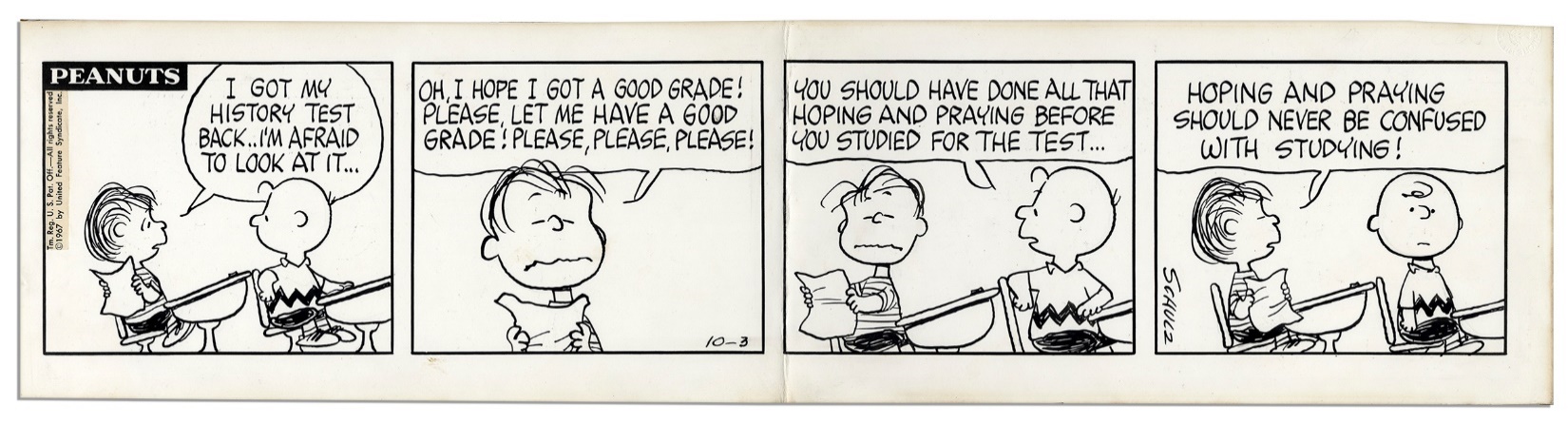 chronic homelessnessepisodic homelessnesshuman capital theoryculture of poverty theoryinstitutional discrimination theoryPoint-in-Time Counthousing readiness modelhousing first modelwelfarehate crimecriminalization of the homelessHouse America